Perioperative Medicine (Higher)‘General’ unit of higher training   Completion of Higher Level Unit of TrainingPerioperative MedicineTrainee name: …………………………………………GMC no: ………………………………AssessmentsHas the trainee completed successfully an appropriate number of WPBA?	Yes No 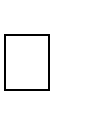 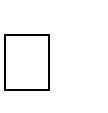 Log book ReviewIs the case mix, complexity and numbers appropriate for the level of training?	Yes No Number of completed training lists/ sessions:	Number of cases:Core clinical learning outcomesHas the trainee demonstrated achievement of the core clinical learning outcomes?	Yes No Signed: ...........................................   Name (Print): ......................................   Date: .................(Clinical Supervisor)When unit is complete please also sign summary page at front of record bookSigned: ...........................................   Name (Print): ......................................   Date: .................(Trainee)Knowledge/Skills-PreoperativeTick if confident/ discussedTrainer initialDateWPBAtypeDescribes strategies for prehabilitation and patient optimisation and the limits of such strategiesExplains the relevance of assessments of the patient’s functional cardiorespiratory capacity to perioperative decision makingDiscusses treatment options and risks with patients, including those with complex comorbidities, taking into account their individual needs and requirementsDemonstrates comprehensive knowledge of enhanced recovery pathways and their limitationsUses risk scoring systems to inform communication with patients and colleaguesCommunicates effectively with patients and colleagues as part of integrated careTakes a collaborative approach to perioperative decision making with colleaguesContributes sensitively to discussions with patients, relatives and colleagues when significant uncertainty exists with regards to the benefits of a proposed procedure versus the burdens of treatmentMakes complex clinical decisions in the face of uncertainty Leads a medical preoperative assessment clinic (with appropriate supervision)Describes how quality improvement principles could be used to develop local servicesCritically analyses evidence related to perioperative practiceExplains the importance of primary and social care in perioperative pathways Describes the effects of ethnicity on disease processesDemonstrates a holistic and patient centred approach to careKnowledge/Skills-IntraoperativeTick if confident/ discussedTrainer initialDateWPBAtypeDescribes the evidence base for and limitations of Goal-Directed Therapy Interprets the evidence of the use of advanced haemodynamic monitoringSummarises the evidence regarding the impact of anaesthetic technique on patient outcomeDescribes techniques to minimise deviations in physiological parameters that may affect outcomeUses Goal-directed Therapy in clinical practiceDemonstrates mastery of anaesthetic techniques for patients with complex comorbiditiesAnticipates and acts to pre-empt complications during surgeryDescribes a coherent fluid management strategy including the use of blood productsDemonstrates an appropriate leadership role in patient safety and quality improvement within an organisationUses depth of anaesthesia monitoring effectivelyTakes steps to minimise the risk of accidental awareness under general anaesthesiaImplements strategies to avoid post-operative cognitive dysfunctionKnowledge/Skills-PostoperativeTick if confident/ discussedTrainer initialDateWPBAtypeEvaluates the benefits and limitations of perioperative patient pathwaysDescribes the importance of pain management in perioperative outcomes including enhanced recovery pathwaysDescribes evidence-based methods of optimising circulating volume in the postoperative patientPrescribes postoperative medications and therapy to optimise recovery and minimise length of stayShows leadership and communicates sensitively with patients regarding complications and adverse events and co-ordinates appropriate actionsTakes an active role in the post-operative multidisciplinary teamDemonstrates the ability to recognise when standard pathways should be adapted and tailored to individual need